português – artigos definidos e indefinidos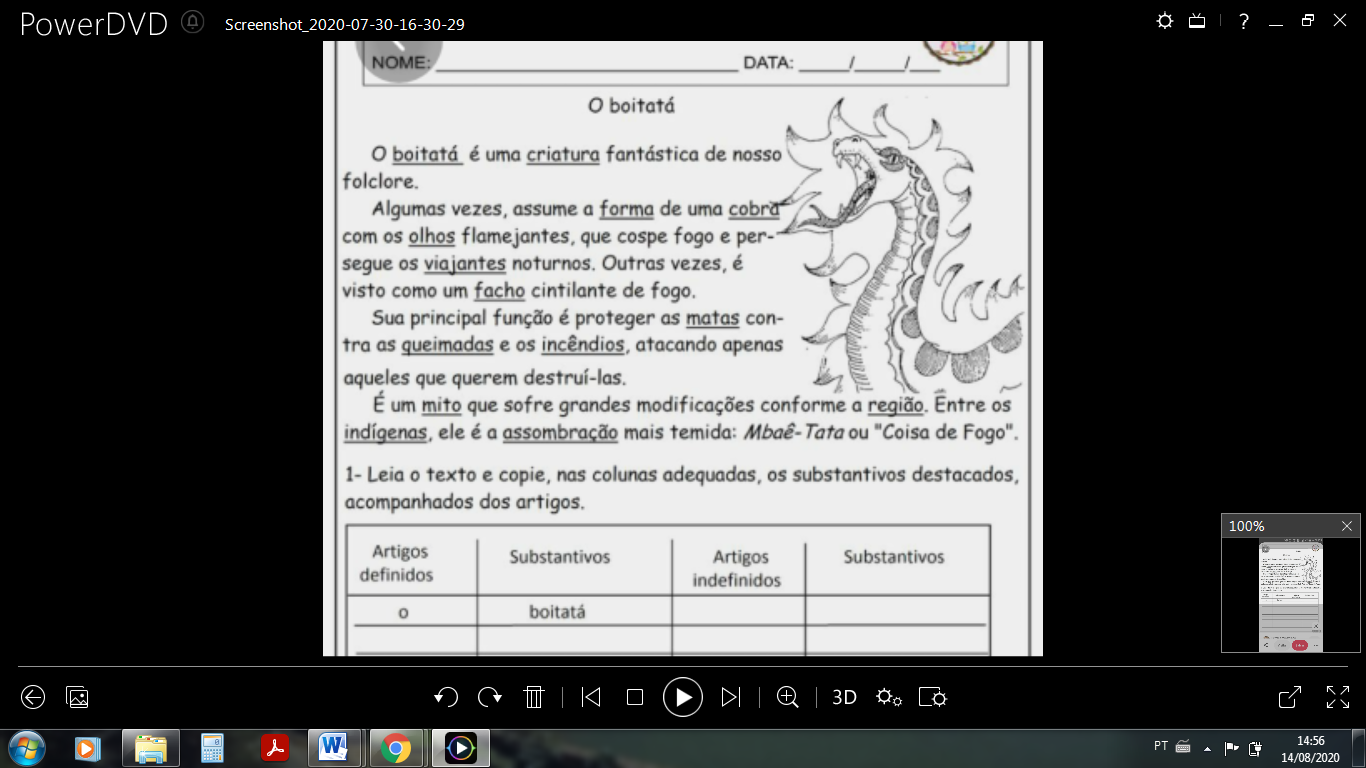 ESSA ATIVIDADE SERÁ FEITA ONLINE.Leia o texto e copie, nas colunas adequadas, os substantivos destacados, acompanhando dos artigos.ARTIGOS DEFINIDOSSUBSTANTIVOSARTIGOS INDEFINIDOSSUBSTANTIVOS             OboitatáARTIGOS DEFINIDOSSUBSTANTIVOSARTIGOS INDEFINIDOSSUBSTANTIVOS